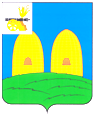 АДМИНИСТРАЦИЯКИРИЛЛОВСКОГО СЕЛЬСКОГО ПОСЕЛЕНИЯРОСЛАВЛЬСКОГО РАЙОНА СМОЛЕНСКОЙ ОБЛАСТИП О С Т А Н О В Л Е Н И Е         от 10.01.2023                                                                                                    №5Об утверждении Плана координационного Совета по развитию малого и среднего предпринимательства при Администрации Кирилловского сельского поселения Рославльского  района Смоленской области на 2023 годВ соответствии с Федеральным законом от 24 июля 2007 года № 209-ФЗ «О развитии малого и среднего предпринимательства в Российской Федерации», Федеральным законом от 06 октября 2003года № 131-ФЗ «Об общих принципах организации местного самоуправления в Российской Федерации»,Администрация Кирилловского сельского поселенияРославльского района Смоленской областип о с т а н о в л я е т: 1. Утвердить прилагаемый план координационного Совета по развитию малого и среднего предпринимательства при Администрации Кирилловского сельского поселения  Рославльского района Смоленской области на 2023 год.2.  Настоящее постановление подлежит размещению на официальном сайте    Администрации Кирилловского сельского поселения Рославльского района Смоленской области в информационно-телекоммуникационной сети  «Интернет».3.   Контроль за исполнением настоящего постановления оставляю за собой.Глава муниципального образованияКирилловского  сельского поселенияРославльского района Смоленской области                              Т.В.БондареваУтвержден постановлением Администрации Кирилловского сельского поселения Рославльского района Смоленской областиот 10.01. 2023г № 5План Координационного Совета по развитию  малого и среднего предпринимательства на 2023 год при Администрации Кирилловского сельского поселения Рославльского района Смоленской области№п/пНаименование мероприятияСрок выполненияОтветственный исполнитель1Мониторинг деятельности субъектов малого и среднего предпринимательстваВ течение годаГлава муниципального образованияКирилловского сельского поселения Рославльского района Смоленской области2Информирование граждан по вопросам, касающихся реализации права граждан на предпринимательскую деятельность, рекомендации по данным вопросам. В течение годаГлава муниципального образованияКирилловского сельского поселения Рославльского района Смоленской области3Проведение анализа финансовых, экономических, социальных и иных показателей развития малого и среднего предпринимательства, прогноз развития малого и среднего предпринимательства на территории  Кирилловского сельского поселения Рославльского района Смоленской области.Главный специалист Администрации  Кирилловского сельского поселения Рославльского района Смоленской области4Реализация мероприятий муниципальной программы «Развитие и поддержка субъектов малого и среднего предпринимательства на территории Кирилловского сельского поселения Рославльского района Смоленской области на 2021-2023 годы.В течение годаГлава муниципального образованияКирилловского сельского поселения Рославльского района Смоленской области5Разработка нормативных правовых актов, затрагивающих деятельность субъектов малого и среднего предпринимательства. 
В течение годаВедущий специалист Администрации Кирилловского сельского поселения Рославльского района Смоленской области